Complete the Module 6 Part 4 Quiz to check your own understanding the module content. Once you’ve completed the quiz, you may view the Quiz Review video to learn the correct answers and hear an explanation for each question.True or False: No matter what you are teaching, you should always elicit responses that elicit a variety of response formats.The response format that is most effective is: VerbalWrittenPhysicalThey are all effective depending on the contextFor each response elicited in the following scenario, identify the response format as either:Verbal			b. Written		c. Physical Mrs. T is a 1st grade special educator teaching a math lesson about the commutative property of addition. The learning outcome is that SWBAT apply the commutative property to successfully solve addition problems. T: “Today we will learn about the commutative property of addition. What property will we learn about?”T: “We will learn about the commutative property using the equation 7+5=12. Read this equation with me.”T: “Since 7+5=12, we can use the commutative property to know that 5+7 also = 12. What does 5+7 equal? Write the sum on your whiteboard.”T: “I know that 9+6=15. Using the commutative property, what does 6 plus 9 equal? Turn and whisper to your partner.”For each response elicited in the following scenario, identify the response format as either:Verbal			b. Written		c. Physical Mr. M is a 7th grade special educator teaching a lesson about text features. The learning outcome is that SWBAT identify three text features: headings, picture captions, and maps.  T: “Today we will learn about 3 new text features. Who can remind me of the text feature we learned about yesterday?”T: “A heading is similar to a title. It comes before a passage of text and tells us what the passage is about. Point to a heading in the article on your desk.”T: “Now we’ll learn about picture captions. Quickly jot the phrase picture captions in your notes.”T: “Maps are most often found in non-fiction text, like textbooks or news articles. Where are you more likely to find a map, in a chapter book or in an encyclopedia?”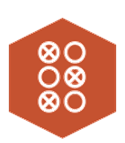 Activity 6.20 – QuizModule 6 Part 4 QuizOnline